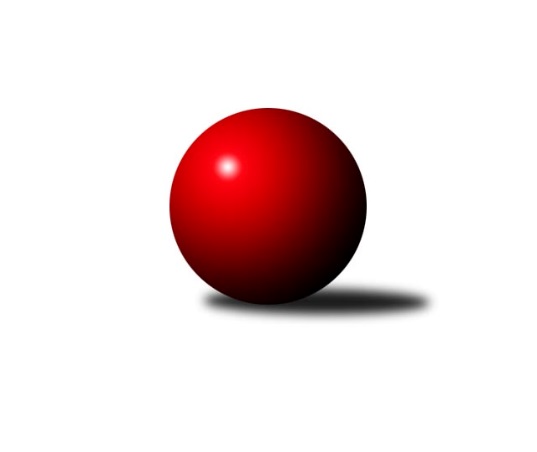 Č.1Ročník 2014/2015	13.9.2014Nejlepšího výkonu v tomto kole: 2576 dosáhlo družstvo: TJ Sokol MohelniceKrajský přebor OL  2014/2015Výsledky 1. kolaSouhrnný přehled výsledků:KK PEPINO Bruntál 	- KKŽ Šternberk ˝A˝	7:1	2242:2087	7.0:5.0	13.9.TJ Horní Benešov ˝C˝	- TJ Sokol Mohelnice	3:5	2476:2576	4.0:8.0	13.9.KK Zábřeh  ˝C˝	- TJ Kovohutě Břidličná ˝B˝	2:6	2468:2541	6.0:6.0	13.9.SKK Jeseník ˝B˝	- TJ Kovohutě Břidličná ˝A˝	2:6	2442:2476	5.0:7.0	13.9.TJ Horní Benešov ˝D˝	- TJ Tatran Litovel	1:7	2277:2366	5.0:7.0	13.9.KK Jiskra Rýmařov ˝B˝	- KK Šumperk ˝B˝	1.5:6.5	2443:2448	5.0:7.0	13.9.Tabulka družstev:	1.	TJ Tatran Litovel	1	1	0	0	7.0 : 1.0 	7.0 : 5.0 	 2366	2	2.	KK PEPINO Bruntál	1	1	0	0	7.0 : 1.0 	7.0 : 5.0 	 2242	2	3.	KK Šumperk ˝B˝	1	1	0	0	6.5 : 1.5 	7.0 : 5.0 	 2448	2	4.	TJ Kovohutě Břidličná ˝A˝	1	1	0	0	6.0 : 2.0 	7.0 : 5.0 	 2476	2	5.	TJ Kovohutě Břidličná ˝B˝	1	1	0	0	6.0 : 2.0 	6.0 : 6.0 	 2541	2	6.	TJ Sokol Mohelnice	1	1	0	0	5.0 : 3.0 	8.0 : 4.0 	 2576	2	7.	TJ Horní Benešov ˝C˝	1	0	0	1	3.0 : 5.0 	4.0 : 8.0 	 2476	0	8.	KK Zábřeh  ˝C˝	1	0	0	1	2.0 : 6.0 	6.0 : 6.0 	 2468	0	9.	SKK Jeseník ˝B˝	1	0	0	1	2.0 : 6.0 	5.0 : 7.0 	 2442	0	10.	KK Jiskra Rýmařov ˝B˝	1	0	0	1	1.5 : 6.5 	5.0 : 7.0 	 2443	0	11.	TJ Horní Benešov ˝D˝	1	0	0	1	1.0 : 7.0 	5.0 : 7.0 	 2277	0	12.	KKŽ Šternberk ˝A˝	1	0	0	1	1.0 : 7.0 	5.0 : 7.0 	 2087	0Podrobné výsledky kola:	 KK PEPINO Bruntál 	2242	7:1	2087	KKŽ Šternberk ˝A˝	Martin Kaduk	 	 187 	 180 		367 	 1:1 	 358 	 	163 	 195		Petr Pick	Pavel Dvořák	 	 182 	 160 		342 	 1:1 	 388 	 	179 	 209		Pavel Ďuriš ml.	Jan Mlčák	 	 153 	 208 		361 	 1:1 	 313 	 	156 	 157		Pavel Smejkal	Josef Novotný	 	 190 	 182 		372 	 1:1 	 356 	 	167 	 189		Emil Pick	Richard Janalík	 	 205 	 187 		392 	 1:1 	 371 	 	179 	 192		Pavel Ďuriš st.	Tomáš Janalík	 	 199 	 209 		408 	 2:0 	 301 	 	147 	 154		Jaromír Vémolarozhodčí: Nejlepší výkon utkání: 408 - Tomáš Janalík	 TJ Horní Benešov ˝C˝	2476	3:5	2576	TJ Sokol Mohelnice	Jaromír Hendrych st.	 	 192 	 200 		392 	 0:2 	 446 	 	222 	 224		Ľudovit Kumi	Michal Rašťák	 	 222 	 199 		421 	 1:1 	 418 	 	202 	 216		Zdeněk Sobota	Luděk Zeman	 	 243 	 214 		457 	 1:1 	 439 	 	221 	 218		Dagmar Jílková	Michal Vavrák	 	 186 	 166 		352 	 0:2 	 409 	 	199 	 210		Jaroslav Jílek	Miloslav Petrů	 	 200 	 213 		413 	 1:1 	 410 	 	204 	 206		Zdeněk Šebesta	David Láčík	 	 238 	 203 		441 	 1:1 	 454 	 	222 	 232		Rostislav Krejčírozhodčí: Nejlepší výkon utkání: 457 - Luděk Zeman	 KK Zábřeh  ˝C˝	2468	2:6	2541	TJ Kovohutě Břidličná ˝B˝	Martin Vitásek	 	 218 	 222 		440 	 2:0 	 416 	 	206 	 210		Zdeněk Fiury st. st.	Václav Čamek	 	 212 	 175 		387 	 1:1 	 432 	 	211 	 221		Zdeněk Chmela st. st.	Jiří Karafiát	 	 204 	 201 		405 	 0:2 	 443 	 	207 	 236		Miloslav Krchov	Miroslav Štěpán	 	 205 	 197 		402 	 1:1 	 425 	 	203 	 222		Zdeněk Chmela ml. ml.	František Langer	 	 188 	 234 		422 	 1:1 	 403 	 	197 	 206		Josef Veselý	Miroslav Bodanský	 	 197 	 215 		412 	 1:1 	 422 	 	193 	 229		Zdeněk Fiury ml. ml.rozhodčí: Nejlepší výkon utkání: 443 - Miloslav Krchov	 SKK Jeseník ˝B˝	2442	2:6	2476	TJ Kovohutě Břidličná ˝A˝	Vladimír Moravec	 	 208 	 195 		403 	 1:1 	 438 	 	207 	 231		Jiří Procházka	Eva Křápková	 	 205 	 208 		413 	 1:1 	 421 	 	214 	 207		Čestmír Řepka	Jiří Vrba ml.	 	 228 	 214 		442 	 2:0 	 400 	 	207 	 193		Jan Doseděl	Karel Kučera	 	 193 	 192 		385 	 0:2 	 410 	 	205 	 205		Jiří Večeřa	Jana Fousková	 	 187 	 208 		395 	 0:2 	 410 	 	197 	 213		Ivo Mrhal ml. ml.	Alena Vrbová	 	 230 	 174 		404 	 1:1 	 397 	 	197 	 200		Tomáš Fiuryrozhodčí: Nejlepší výkon utkání: 442 - Jiří Vrba ml.	 TJ Horní Benešov ˝D˝	2277	1:7	2366	TJ Tatran Litovel	Zdeňka Habartová	 	 194 	 161 		355 	 1:1 	 356 	 	181 	 175		Jaroslav Ďulík	Michael Dostál	 	 206 	 201 		407 	 2:0 	 392 	 	203 	 189		Jaroslav Vidim	Jindřich Dankovič	 	 196 	 186 		382 	 0:2 	 410 	 	223 	 187		Ludvík Vymazal	Marek Bilíček	 	 201 	 190 		391 	 1:1 	 399 	 	194 	 205		Jaromír Janošec	Zdeněk Smrža	 	 203 	 150 		353 	 1:1 	 389 	 	197 	 192		Jiří Kráčmar	Zdeněk Kment	 	 195 	 194 		389 	 0:2 	 420 	 	218 	 202		Stanislav Brosingerrozhodčí: Nejlepší výkon utkání: 420 - Stanislav Brosinger	 KK Jiskra Rýmařov ˝B˝	2443	1.5:6.5	2448	KK Šumperk ˝B˝	Martin Mikeska	 	 188 	 208 		396 	 1:1 	 396 	 	205 	 191		Miroslav Mrkos	Petr Chlachula	 	 205 	 236 		441 	 1:1 	 417 	 	208 	 209		Pavel Heinisch	Michal Ihnát	 	 181 	 183 		364 	 1:1 	 365 	 	208 	 157		Martin Mikulič	Jiří Polášek	 	 212 	 209 		421 	 1:1 	 424 	 	221 	 203		Michal Strachota	Marek Hampl	 	 197 	 215 		412 	 1:1 	 419 	 	213 	 206		Jaroslav Vymazal	Josef Mikeska	 	 205 	 204 		409 	 0:2 	 427 	 	216 	 211		Milan Vymazalrozhodčí: Nejlepší výkon utkání: 441 - Petr ChlachulaPořadí jednotlivců:	jméno hráče	družstvo	celkem	plné	dorážka	chyby	poměr kuž.	Maximum	1.	Luděk Zeman 	TJ Horní Benešov ˝C˝	457.00	290.0	167.0	4.0	1/1	(457)	2.	Rostislav Krejčí 	TJ Sokol Mohelnice	454.00	283.0	171.0	1.0	1/1	(454)	3.	Ľudovit Kumi 	TJ Sokol Mohelnice	446.00	303.0	143.0	4.0	1/1	(446)	4.	Miloslav Krchov 	TJ Kovohutě Břidličná ˝B˝	443.00	292.0	151.0	2.0	1/1	(443)	5.	Jiří Vrba ml. 	SKK Jeseník ˝B˝	442.00	291.0	151.0	2.0	1/1	(442)	6.	Petr Chlachula 	KK Jiskra Rýmařov ˝B˝	441.00	290.0	151.0	1.0	1/1	(441)	7.	David Láčík 	TJ Horní Benešov ˝C˝	441.00	310.0	131.0	6.0	1/1	(441)	8.	Martin Vitásek 	KK Zábřeh  ˝C˝	440.00	300.0	140.0	4.0	1/1	(440)	9.	Dagmar Jílková 	TJ Sokol Mohelnice	439.00	288.0	151.0	2.0	1/1	(439)	10.	Jiří Procházka 	TJ Kovohutě Břidličná ˝A˝	438.00	315.0	123.0	10.0	1/1	(438)	11.	Zdeněk Chmela st.  st.	TJ Kovohutě Břidličná ˝B˝	432.00	312.0	120.0	6.0	1/1	(432)	12.	Milan Vymazal 	KK Šumperk ˝B˝	427.00	297.0	130.0	5.0	1/1	(427)	13.	Zdeněk Chmela ml.  ml.	TJ Kovohutě Břidličná ˝B˝	425.00	291.0	134.0	5.0	1/1	(425)	14.	Michal Strachota 	KK Šumperk ˝B˝	424.00	299.0	125.0	9.0	1/1	(424)	15.	Zdeněk Fiury ml.  ml.	TJ Kovohutě Břidličná ˝B˝	422.00	291.0	131.0	7.0	1/1	(422)	16.	František Langer 	KK Zábřeh  ˝C˝	422.00	295.0	127.0	15.0	1/1	(422)	17.	Jiří Polášek 	KK Jiskra Rýmařov ˝B˝	421.00	271.0	150.0	6.0	1/1	(421)	18.	Čestmír Řepka 	TJ Kovohutě Břidličná ˝A˝	421.00	288.0	133.0	2.0	1/1	(421)	19.	Michal Rašťák 	TJ Horní Benešov ˝C˝	421.00	297.0	124.0	8.0	1/1	(421)	20.	Stanislav Brosinger 	TJ Tatran Litovel	420.00	302.0	118.0	7.0	1/1	(420)	21.	Jaroslav Vymazal 	KK Šumperk ˝B˝	419.00	297.0	122.0	3.0	1/1	(419)	22.	Zdeněk Sobota 	TJ Sokol Mohelnice	418.00	274.0	144.0	7.0	1/1	(418)	23.	Pavel Heinisch 	KK Šumperk ˝B˝	417.00	294.0	123.0	6.0	1/1	(417)	24.	Zdeněk Fiury st.  st.	TJ Kovohutě Břidličná ˝B˝	416.00	294.0	122.0	3.0	1/1	(416)	25.	Eva Křápková 	SKK Jeseník ˝B˝	413.00	279.0	134.0	4.0	1/1	(413)	26.	Miloslav Petrů 	TJ Horní Benešov ˝C˝	413.00	288.0	125.0	8.0	1/1	(413)	27.	Marek Hampl 	KK Jiskra Rýmařov ˝B˝	412.00	274.0	138.0	6.0	1/1	(412)	28.	Miroslav Bodanský 	KK Zábřeh  ˝C˝	412.00	275.0	137.0	6.0	1/1	(412)	29.	Ivo Mrhal ml.  ml.	TJ Kovohutě Břidličná ˝A˝	410.00	286.0	124.0	4.0	1/1	(410)	30.	Ludvík Vymazal 	TJ Tatran Litovel	410.00	286.0	124.0	7.0	1/1	(410)	31.	Jiří Večeřa 	TJ Kovohutě Břidličná ˝A˝	410.00	287.0	123.0	5.0	1/1	(410)	32.	Zdeněk Šebesta 	TJ Sokol Mohelnice	410.00	305.0	105.0	11.0	1/1	(410)	33.	Josef Mikeska 	KK Jiskra Rýmařov ˝B˝	409.00	287.0	122.0	1.0	1/1	(409)	34.	Jaroslav Jílek 	TJ Sokol Mohelnice	409.00	287.0	122.0	9.0	1/1	(409)	35.	Tomáš Janalík 	KK PEPINO Bruntál 	408.00	271.0	137.0	4.0	1/1	(408)	36.	Michael Dostál 	TJ Horní Benešov ˝D˝	407.00	285.0	122.0	8.0	1/1	(407)	37.	Jiří Karafiát 	KK Zábřeh  ˝C˝	405.00	296.0	109.0	7.0	1/1	(405)	38.	Alena Vrbová 	SKK Jeseník ˝B˝	404.00	299.0	105.0	10.0	1/1	(404)	39.	Josef Veselý 	TJ Kovohutě Břidličná ˝B˝	403.00	292.0	111.0	9.0	1/1	(403)	40.	Vladimír Moravec 	SKK Jeseník ˝B˝	403.00	298.0	105.0	11.0	1/1	(403)	41.	Miroslav Štěpán 	KK Zábřeh  ˝C˝	402.00	271.0	131.0	5.0	1/1	(402)	42.	Jan Doseděl 	TJ Kovohutě Břidličná ˝A˝	400.00	287.0	113.0	8.0	1/1	(400)	43.	Jaromír Janošec 	TJ Tatran Litovel	399.00	288.0	111.0	10.0	1/1	(399)	44.	Tomáš Fiury 	TJ Kovohutě Břidličná ˝A˝	397.00	265.0	132.0	4.0	1/1	(397)	45.	Miroslav Mrkos 	KK Šumperk ˝B˝	396.00	266.0	130.0	7.0	1/1	(396)	46.	Martin Mikeska 	KK Jiskra Rýmařov ˝B˝	396.00	266.0	130.0	12.0	1/1	(396)	47.	Jana Fousková 	SKK Jeseník ˝B˝	395.00	279.0	116.0	10.0	1/1	(395)	48.	Jaroslav Vidim 	TJ Tatran Litovel	392.00	249.0	143.0	11.0	1/1	(392)	49.	Jaromír Hendrych st. 	TJ Horní Benešov ˝C˝	392.00	279.0	113.0	12.0	1/1	(392)	50.	Richard Janalík 	KK PEPINO Bruntál 	392.00	284.0	108.0	7.0	1/1	(392)	51.	Marek Bilíček 	TJ Horní Benešov ˝D˝	391.00	274.0	117.0	3.0	1/1	(391)	52.	Jiří Kráčmar 	TJ Tatran Litovel	389.00	282.0	107.0	11.0	1/1	(389)	53.	Zdeněk Kment 	TJ Horní Benešov ˝D˝	389.00	290.0	99.0	7.0	1/1	(389)	54.	Pavel Ďuriš ml. 	KKŽ Šternberk ˝A˝	388.00	273.0	115.0	8.0	1/1	(388)	55.	Václav Čamek 	KK Zábřeh  ˝C˝	387.00	273.0	114.0	10.0	1/1	(387)	56.	Karel Kučera 	SKK Jeseník ˝B˝	385.00	278.0	107.0	6.0	1/1	(385)	57.	Jindřich Dankovič 	TJ Horní Benešov ˝D˝	382.00	281.0	101.0	13.0	1/1	(382)	58.	Josef Novotný 	KK PEPINO Bruntál 	372.00	266.0	106.0	6.0	1/1	(372)	59.	Pavel Ďuriš st. 	KKŽ Šternberk ˝A˝	371.00	266.0	105.0	11.0	1/1	(371)	60.	Martin Kaduk 	KK PEPINO Bruntál 	367.00	251.0	116.0	13.0	1/1	(367)	61.	Martin Mikulič 	KK Šumperk ˝B˝	365.00	268.0	97.0	12.0	1/1	(365)	62.	Michal Ihnát 	KK Jiskra Rýmařov ˝B˝	364.00	249.0	115.0	13.0	1/1	(364)	63.	Jan Mlčák 	KK PEPINO Bruntál 	361.00	259.0	102.0	14.0	1/1	(361)	64.	Petr Pick 	KKŽ Šternberk ˝A˝	358.00	270.0	88.0	10.0	1/1	(358)	65.	Emil Pick 	KKŽ Šternberk ˝A˝	356.00	261.0	95.0	12.0	1/1	(356)	66.	Jaroslav Ďulík 	TJ Tatran Litovel	356.00	261.0	95.0	13.0	1/1	(356)	67.	Zdeňka Habartová 	TJ Horní Benešov ˝D˝	355.00	250.0	105.0	11.0	1/1	(355)	68.	Zdeněk Smrža 	TJ Horní Benešov ˝D˝	353.00	250.0	103.0	16.0	1/1	(353)	69.	Michal Vavrák 	TJ Horní Benešov ˝C˝	352.00	256.0	96.0	18.0	1/1	(352)	70.	Pavel Dvořák 	KK PEPINO Bruntál 	342.00	246.0	96.0	14.0	1/1	(342)	71.	Pavel Smejkal 	KKŽ Šternberk ˝A˝	313.00	244.0	69.0	19.0	1/1	(313)	72.	Jaromír Vémola 	KKŽ Šternberk ˝A˝	301.00	235.0	66.0	20.0	1/1	(301)Sportovně technické informace:Starty náhradníků:registrační číslo	jméno a příjmení 	datum startu 	družstvo	číslo startu
Hráči dopsaní na soupisku:registrační číslo	jméno a příjmení 	datum startu 	družstvo	Program dalšího kola:2. kolo20.9.2014	so	9:00	TJ Kovohutě Břidličná ˝A˝ - TJ Horní Benešov ˝D˝	20.9.2014	so	10:00	TJ Sokol Mohelnice - KK PEPINO Bruntál 	20.9.2014	so	13:00	KKŽ Šternberk ˝A˝ - KK Jiskra Rýmařov ˝B˝	20.9.2014	so	13:30	TJ Horní Benešov ˝C˝ - TJ Tatran Litovel	20.9.2014	so	14:30	KK Šumperk ˝B˝ - KK Zábřeh  ˝C˝	20.9.2014	so	16:00	TJ Kovohutě Břidličná ˝B˝ - SKK Jeseník ˝B˝	Nejlepší šestka kola - absolutněNejlepší šestka kola - absolutněNejlepší šestka kola - absolutněNejlepší šestka kola - absolutněNejlepší šestka kola - dle průměru kuželenNejlepší šestka kola - dle průměru kuželenNejlepší šestka kola - dle průměru kuželenNejlepší šestka kola - dle průměru kuželenNejlepší šestka kola - dle průměru kuželenPočetJménoNázev týmuVýkonPočetJménoNázev týmuPrůměr (%)Výkon1xLuděk ZemanHor.Beneš.C4571xLuděk ZemanHor.Beneš.C112.14571xRostislav KrejčíMohelnice4541xRostislav KrejčíMohelnice111.364541xĽudovit KumiMohelnice4461xTomáš JanalíkPEPINO110.964081xMiloslav KrchovBřidličná B4431xĽudovit KumiMohelnice109.44461xJiří Vrba ml.Jeseník B4421xPetr ChlachulaRýmařov B108.384411xPetr ChlachulaRýmařov B4411xDavid LáčíkHor.Beneš.C108.17441